SUMMER TERM NEWSLETTER!!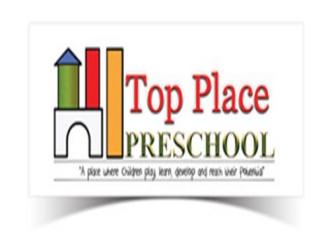 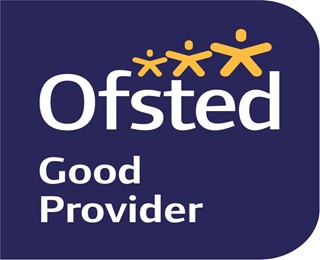 APRIL 2023Dear Parent/Carer,A warm welcome to you all. We hope you had a terrific Easter break and fun time with family.We would like to thank you for supporting us through all the various activities at preschool last term. Some of the pictures at these events have been attached on the last page of this newsletter.This term promises to be an even more exciting one. We have two outside visits to the Watford Museum and Watford Fire Station this term. The date for the Watford Museum visit will be May 9th 2023 at 10.00am, the date and time of our visit to the Fire Station will be communicated towards the time. We would appreciate if some parents can accompany us on the trips for an increased ratio of adult to children. You may also let me know if you do not want your child to participate in any of these or future trips. You may fill and return the consent form that will be handed out by the manager to let us know your preference regarding the trips. Be rest assured that all trips will be well risk assessed to keep both the children and adults safe as we travel to and from the various destinations.School readinessWe have been supporting children going to school in September with various transition programmes and activities at circle time, group time and through story reading. We will be giving more support during this term to prepare them to what is coming through role play and other activities. We advise that you do the same at home. We recognise that each child is unique, and their needs will be different. So, let us know other ways you would like us to support your child to make this next stage and transition as smooth and seamless for the children as possible. Please let Ms Rachael know as soon as possible the school your child will be attending from September so we can send the transition report to those schools. The essence of this is for the next school to know about your child before they start and to prepare adequately for their arrival and give them the right support.We have decided not to increase cost/rates because we believe things are hard and would not want to make them even more difficult for you as parents. In view of inflation and high cost of living, we will like to ask for donations of toys, books, dressing up costumes etc to help minimize cost and expenses to preschool. Let us know if you have items of toys, children’s books , dressing up costumes, nappies etc We have observed that some parents are in the habit of sending their child to preschool without nappies and wipes in their bags. This usually results in us using preschool nappies, wipes and nappy bags for such children. Note that we will henceforth charge parents if we have to use preschools’ nappy, wipes and nappy bags for your child. In order to avoid billing you for this, we advise that you remember to bring nappies, wipes and nappy bags in your child’s bags when coming to preschool. Please note that we offer Home Visit, mostly to new families about to start at preschool but we are happy to have your child’s keyperson and another staff visit the family on request if you need support. Easyfundme AppKindly register on the Easyfundme website and send to friends and families to help us raise funds for outdoor equipment and more resources to equip the preschool. Once you’re registered and you buy through any of the participating stores, we get some pence and the more people we have, the more this builds up. Some nurseries have raised over a thousand pounds using Easyfundme. Thank you as you support us to make our provision better in this way. Our children will be better for it.September spacesSpaces are available for September, and we would like you to inform family and friends about our preschool. We operate an open-door policy and offer flexible hours to suit the needs of parents. Referrals are still the best form of marketing, so your referral will go a long way to help fill the vacant spaces we have. The themes for this half term are as follows:ELECTION DAY 4TH MAYPlease note that our facility will be used as the polling center on Thursday 4th of May, the preschool will therefore be closed on that day for the safety of the children.We regret any inconveniences this may cause.Spring Term Event Photos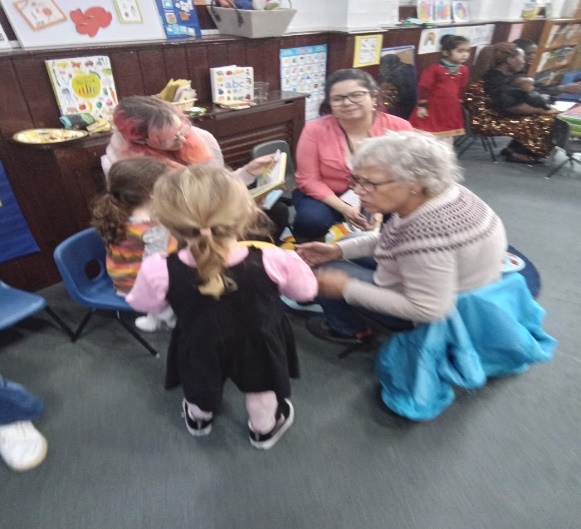 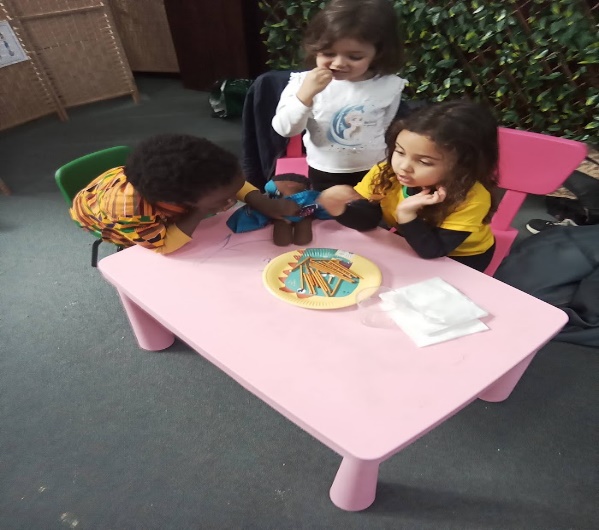 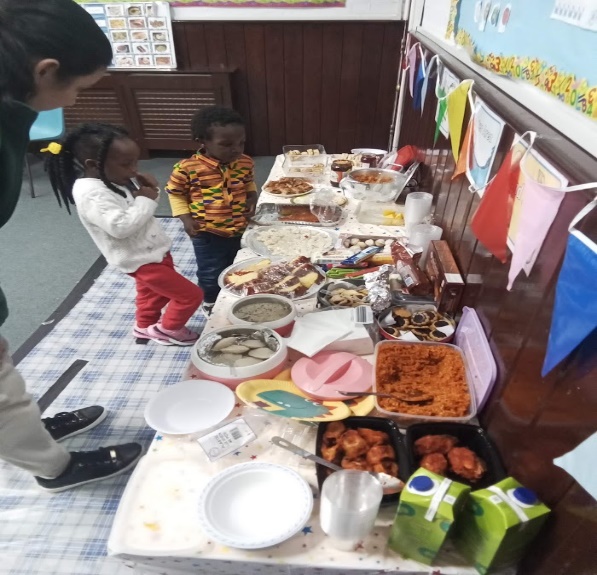 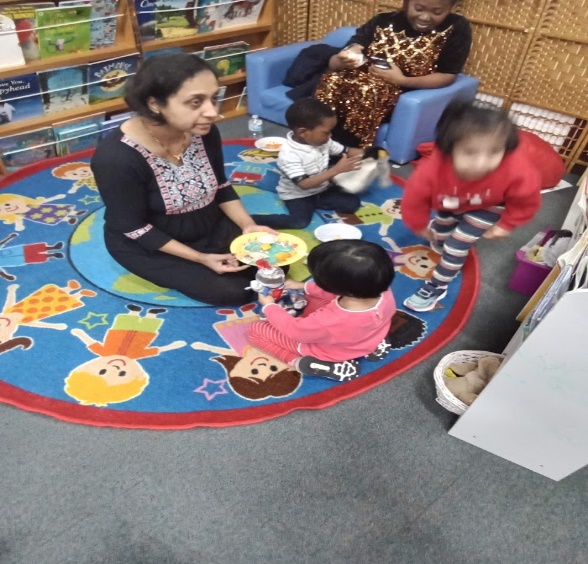 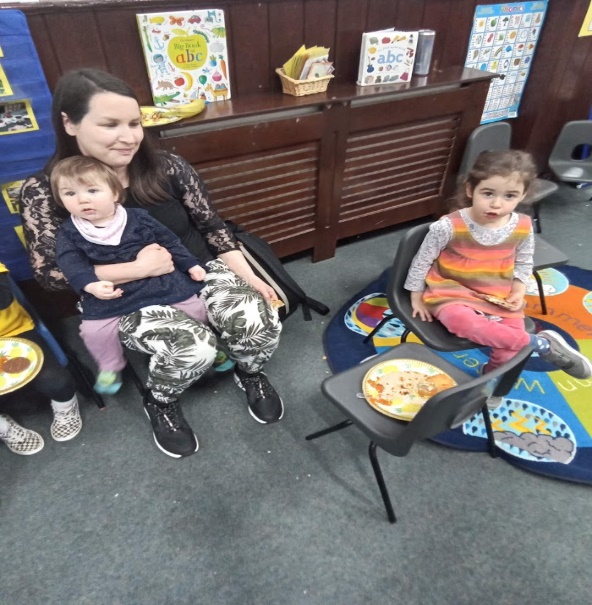 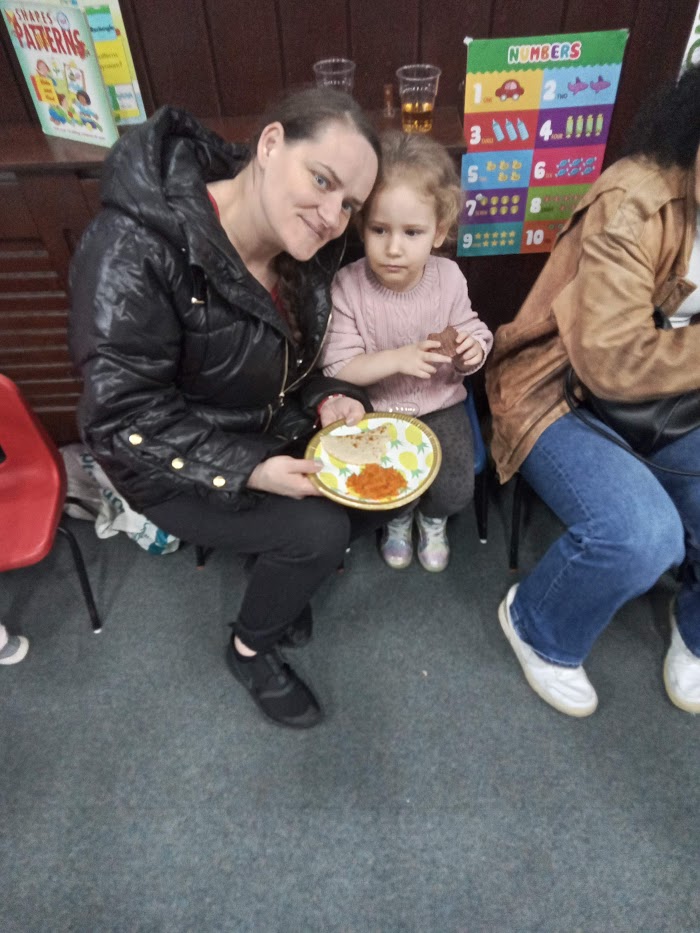 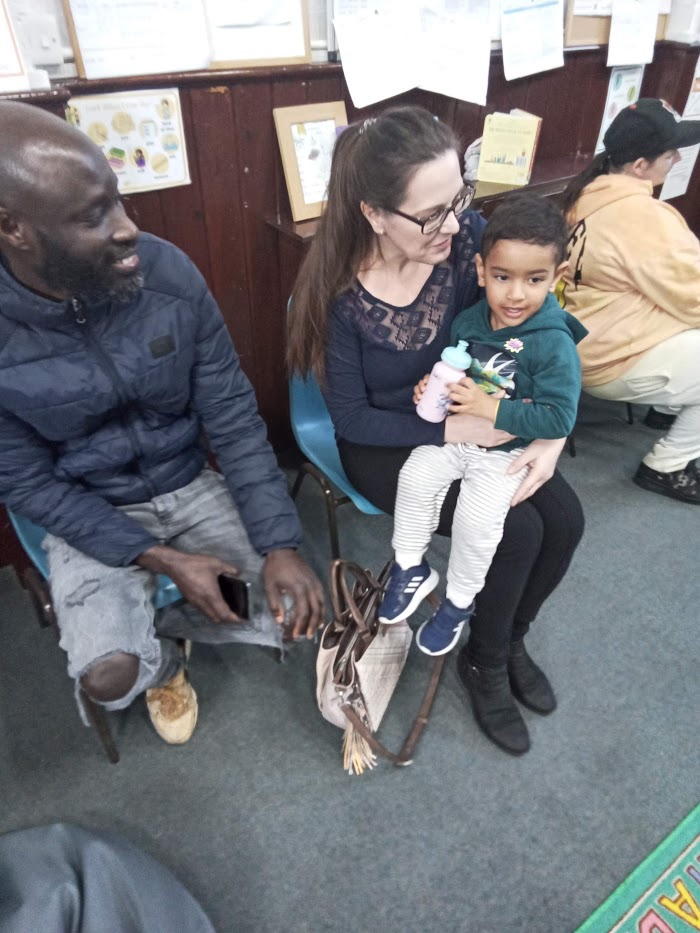 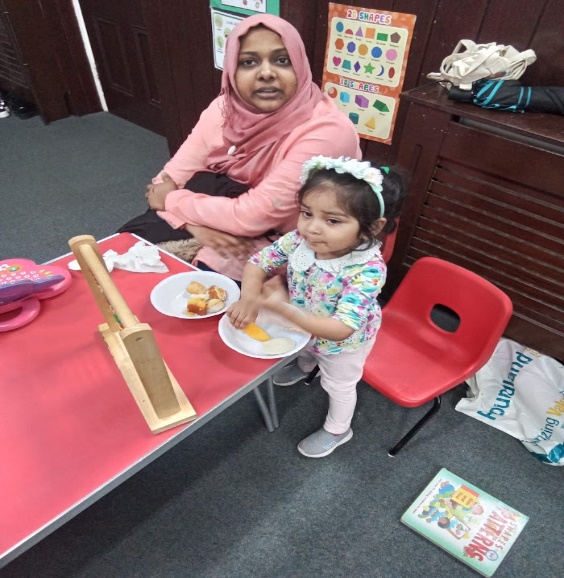 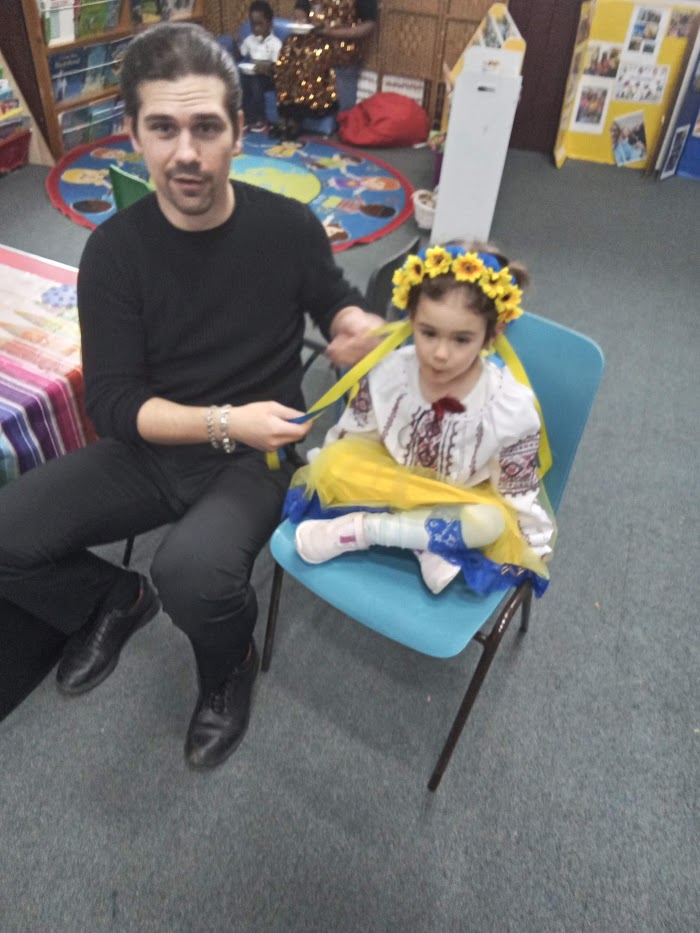 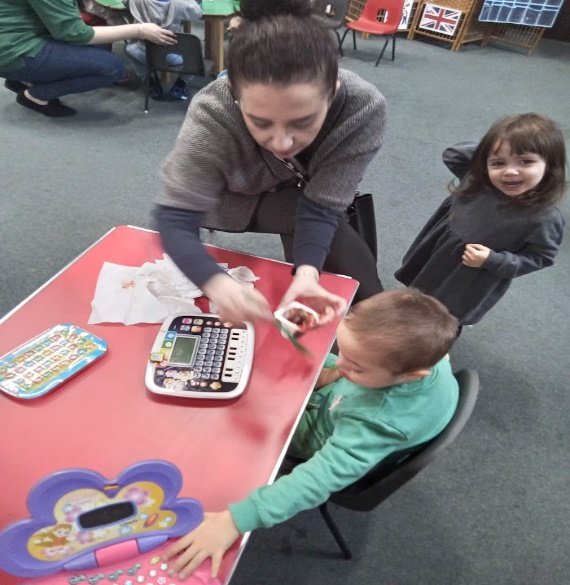 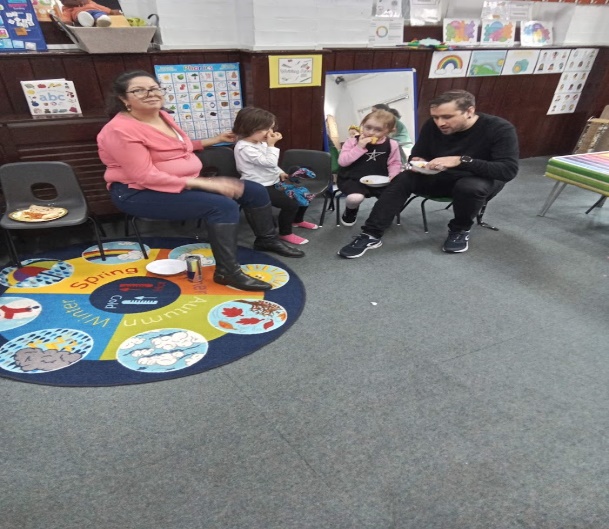 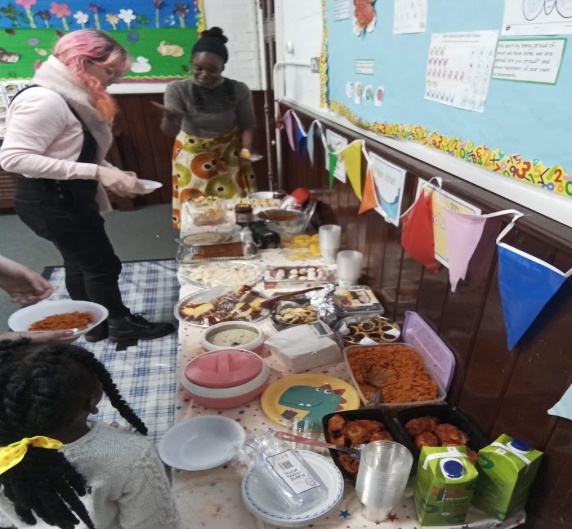 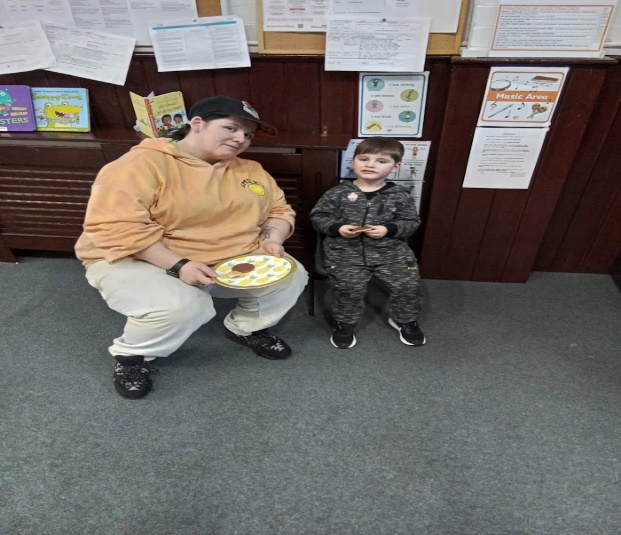 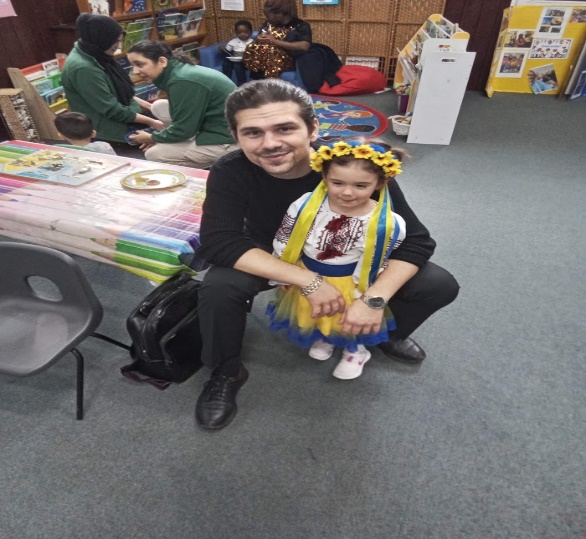 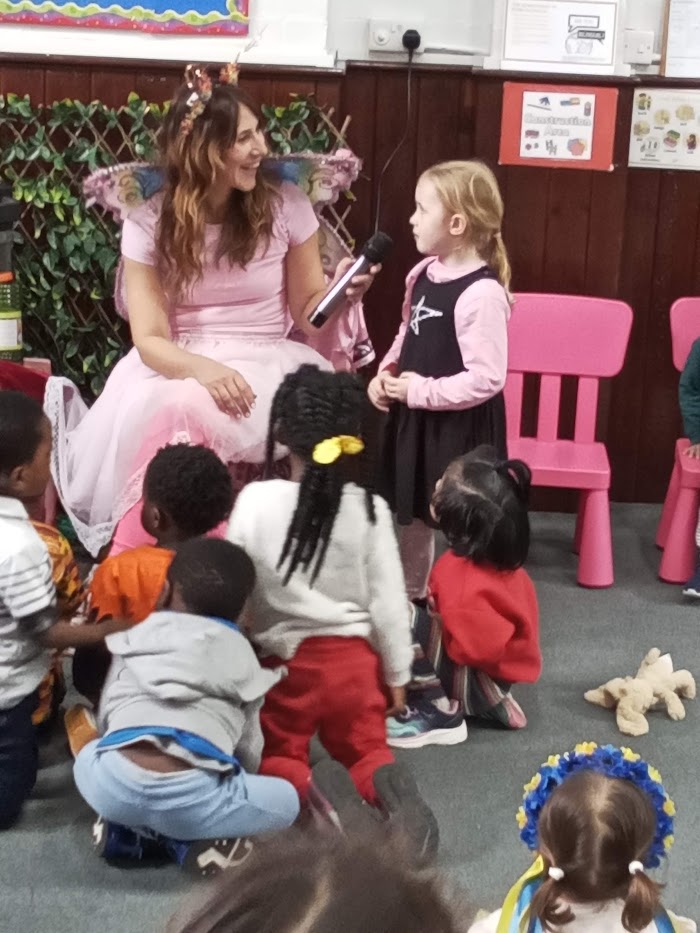 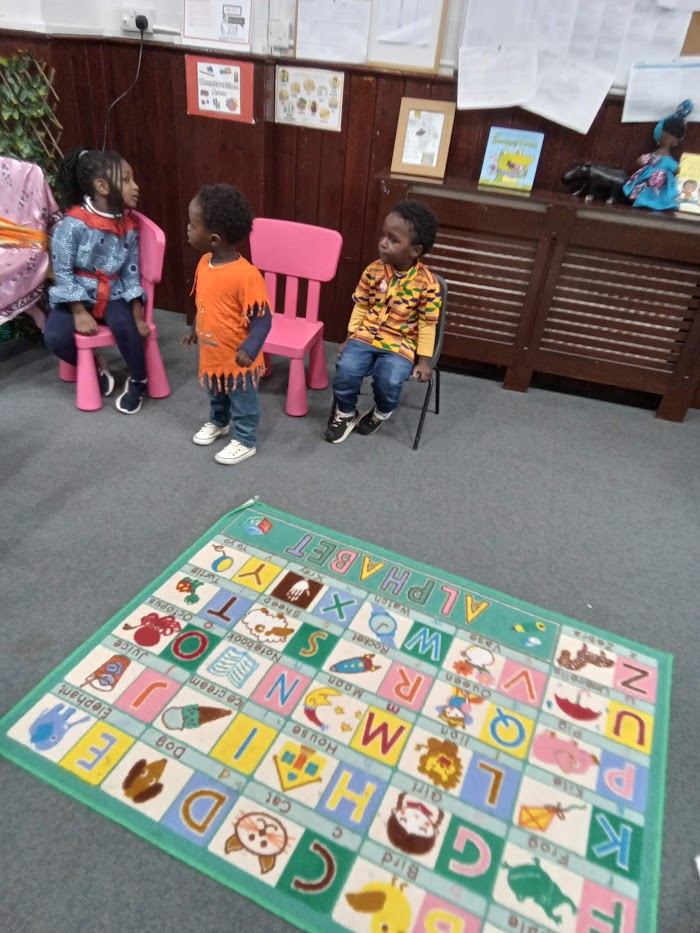 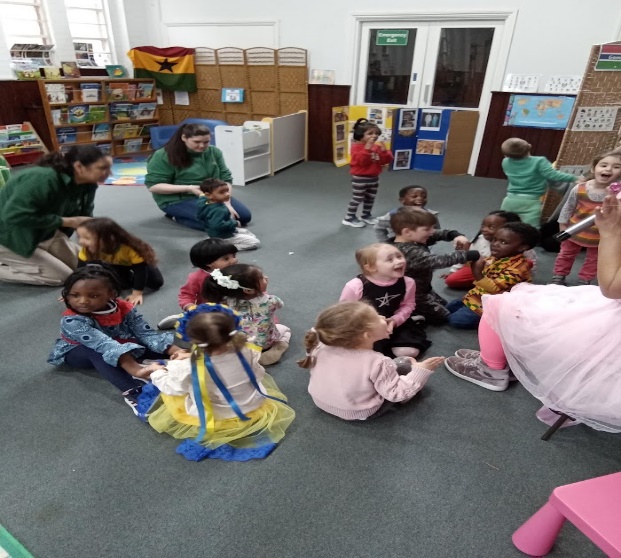 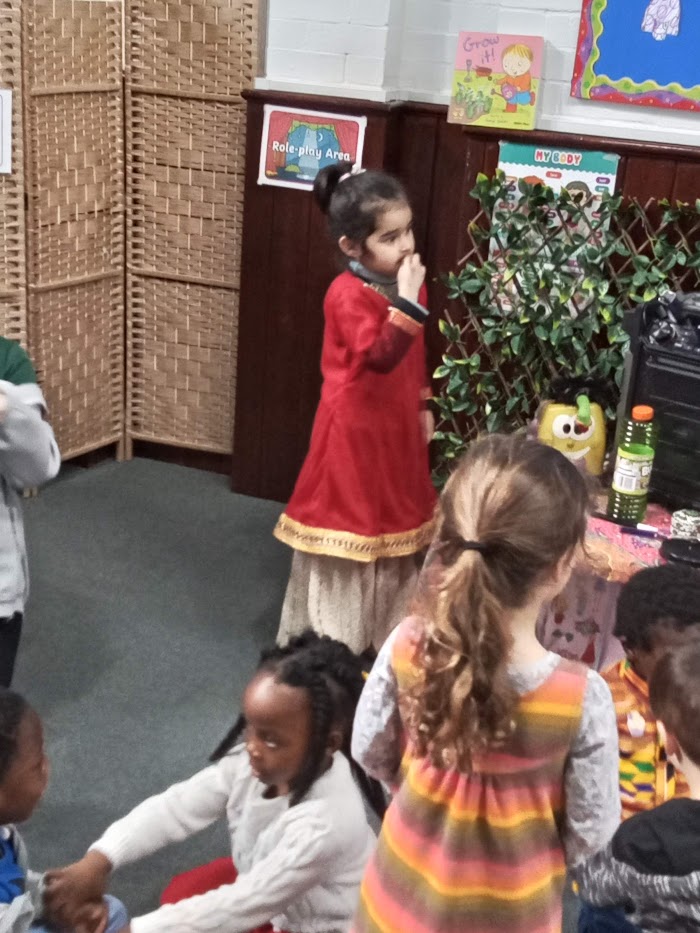 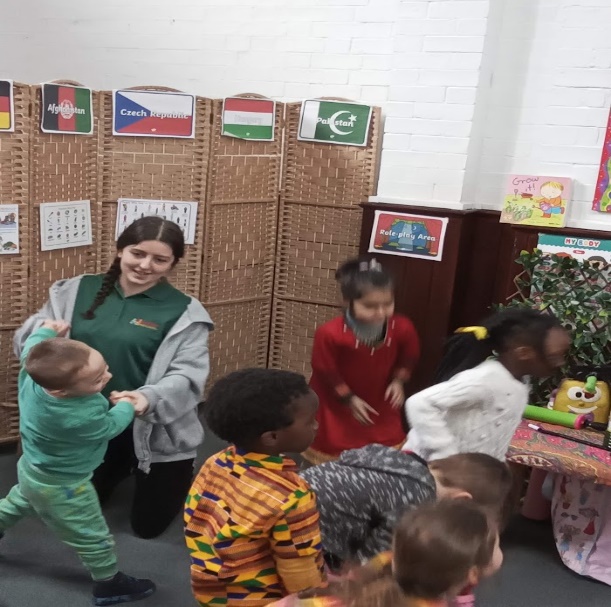 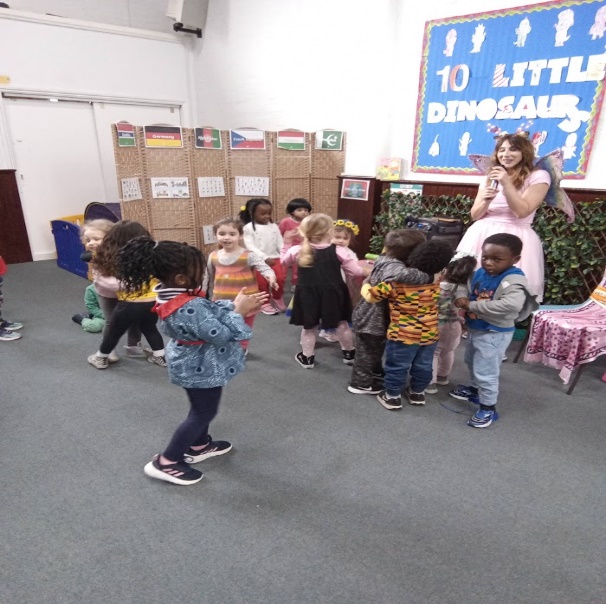 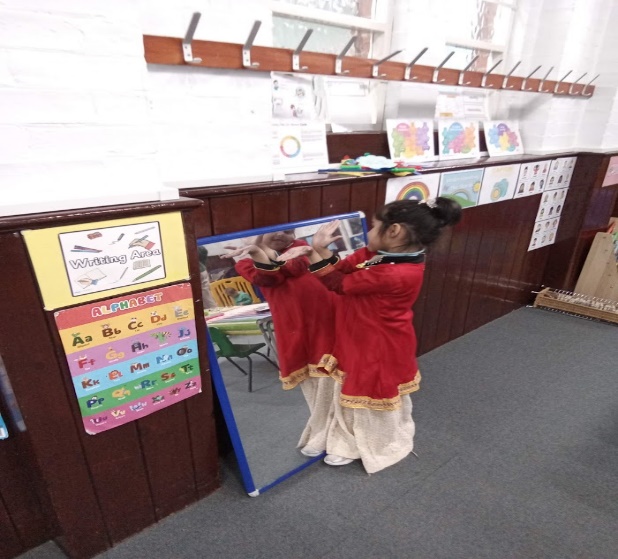 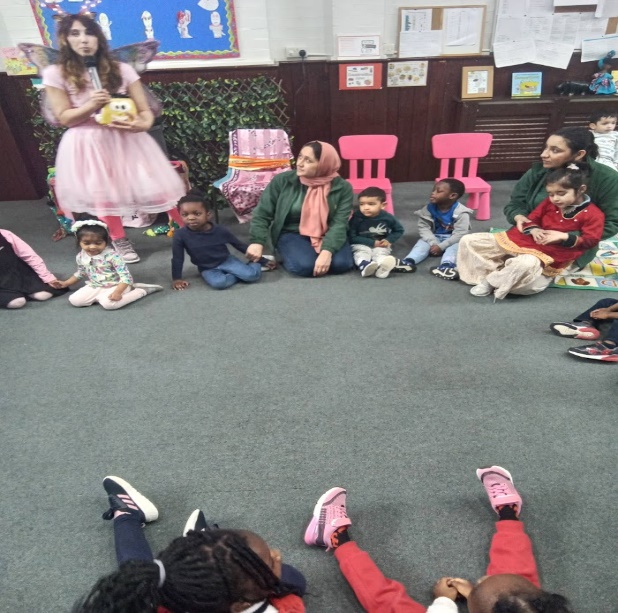 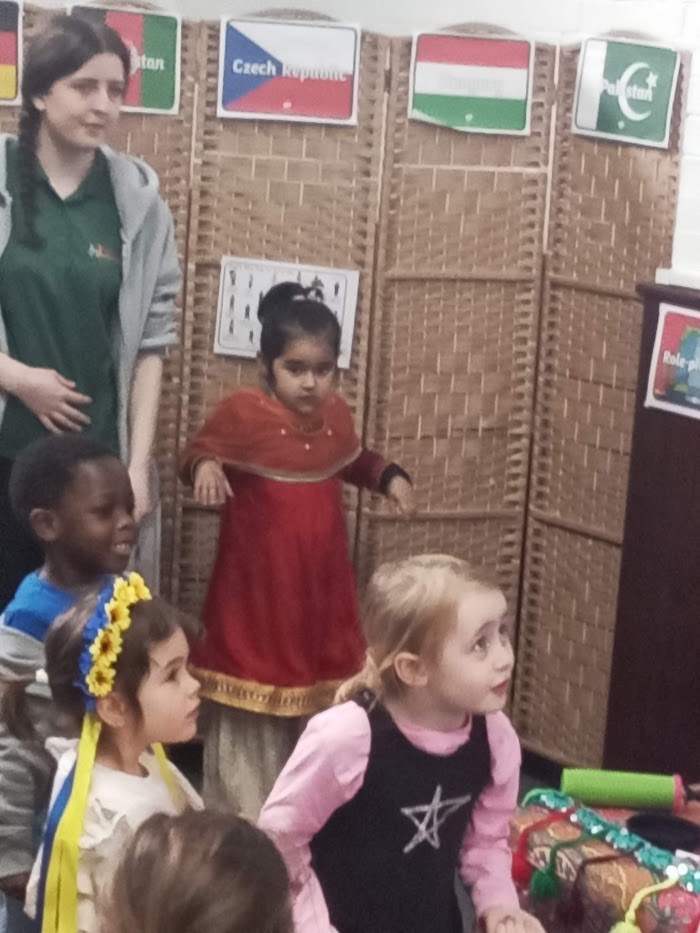 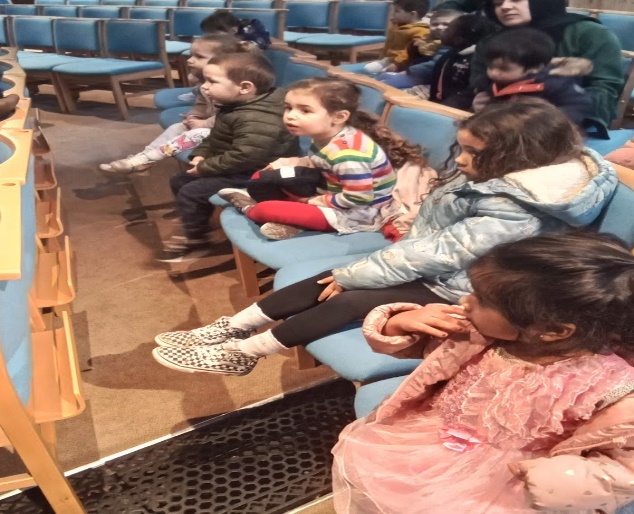 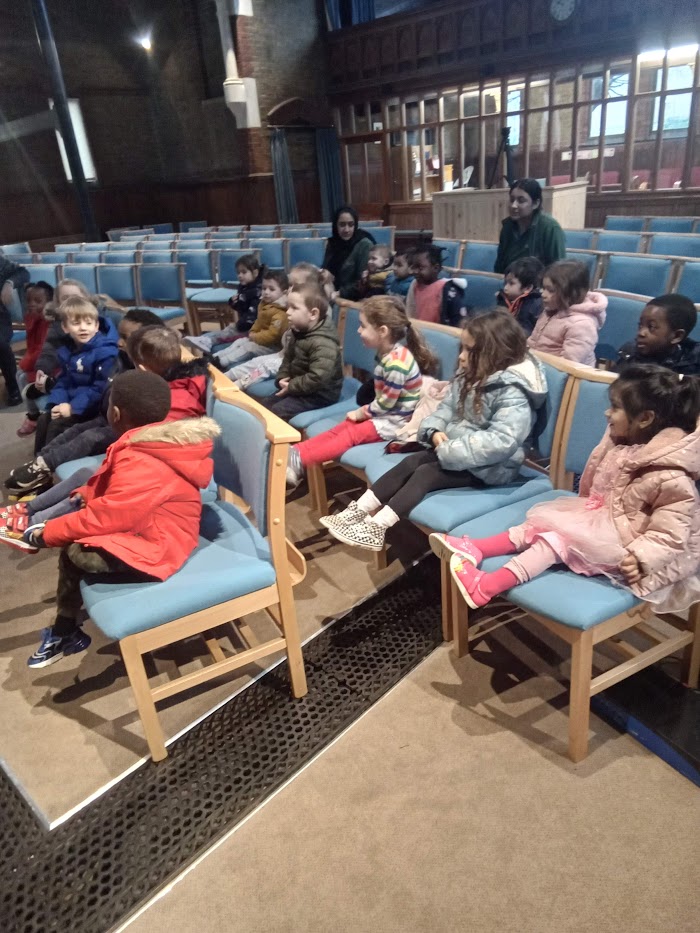 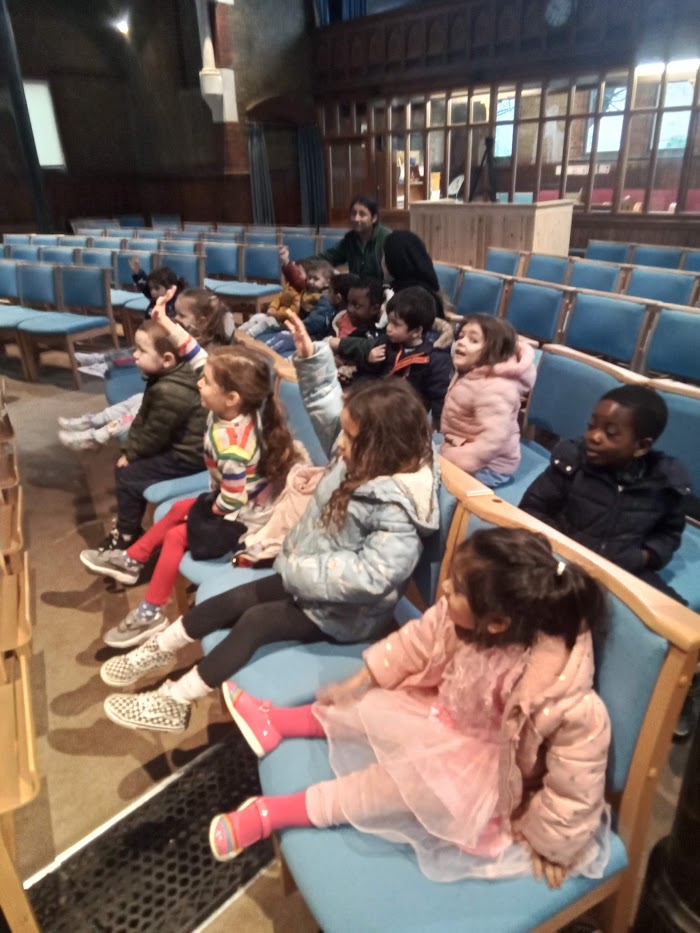 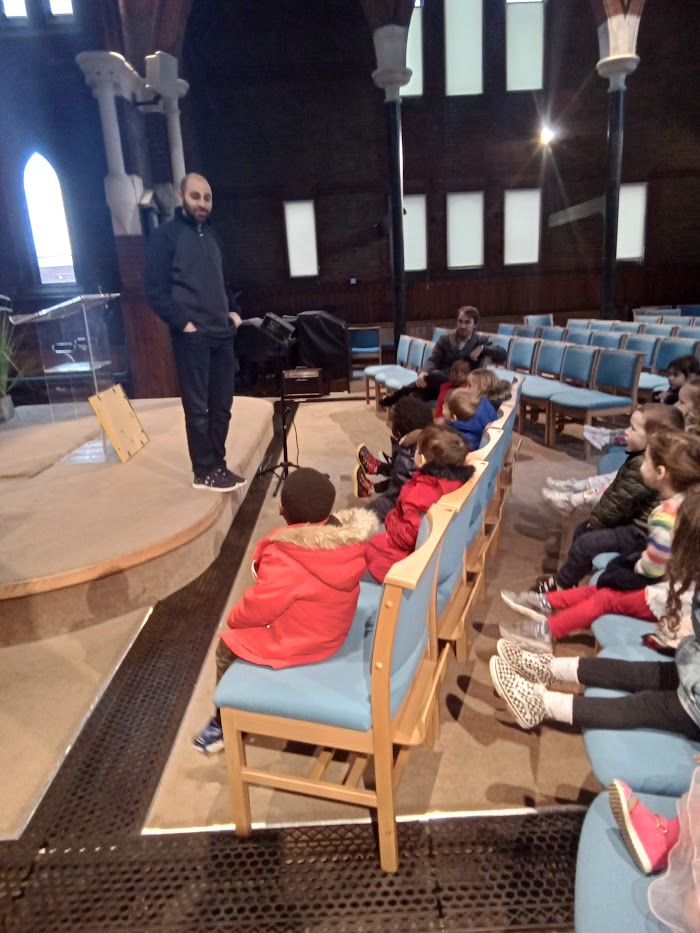 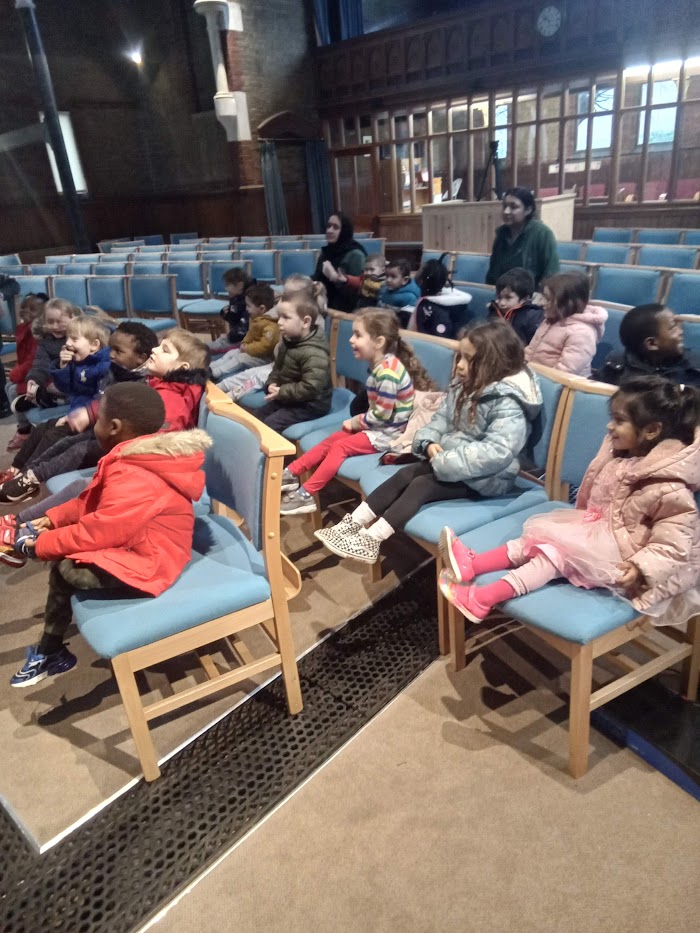 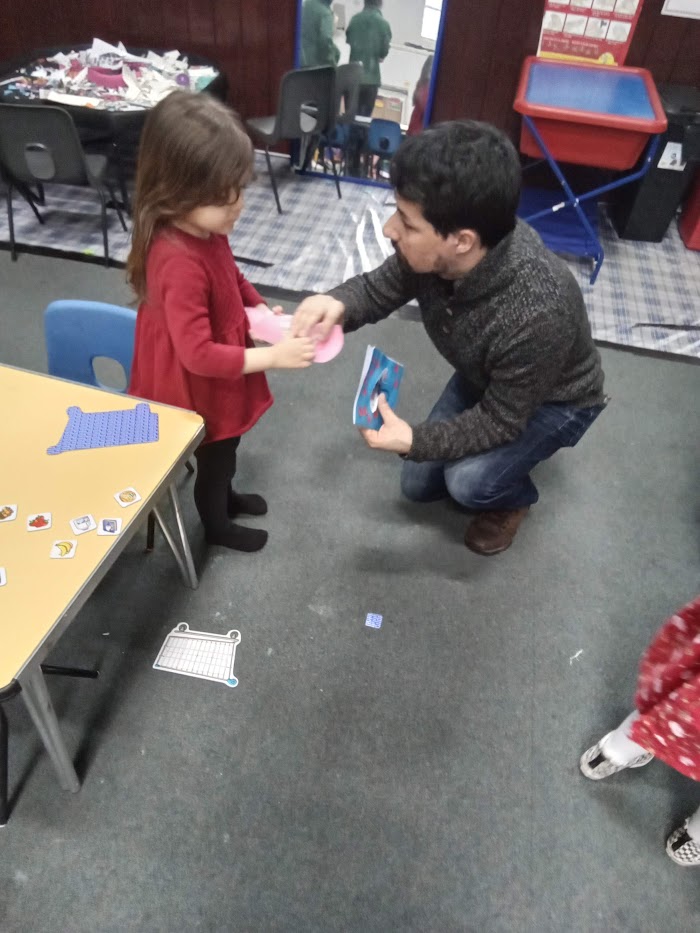 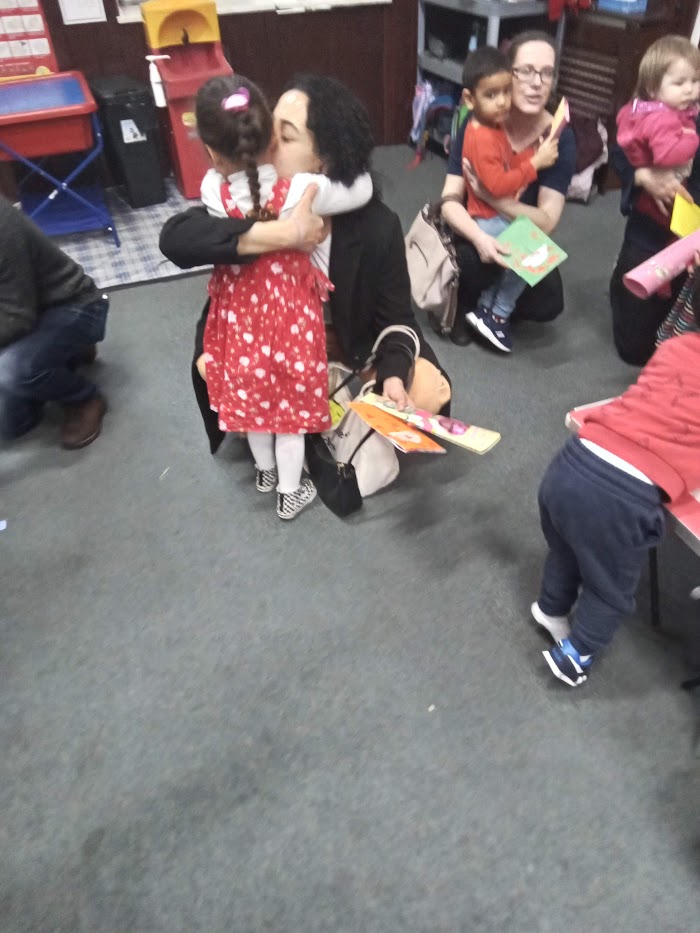 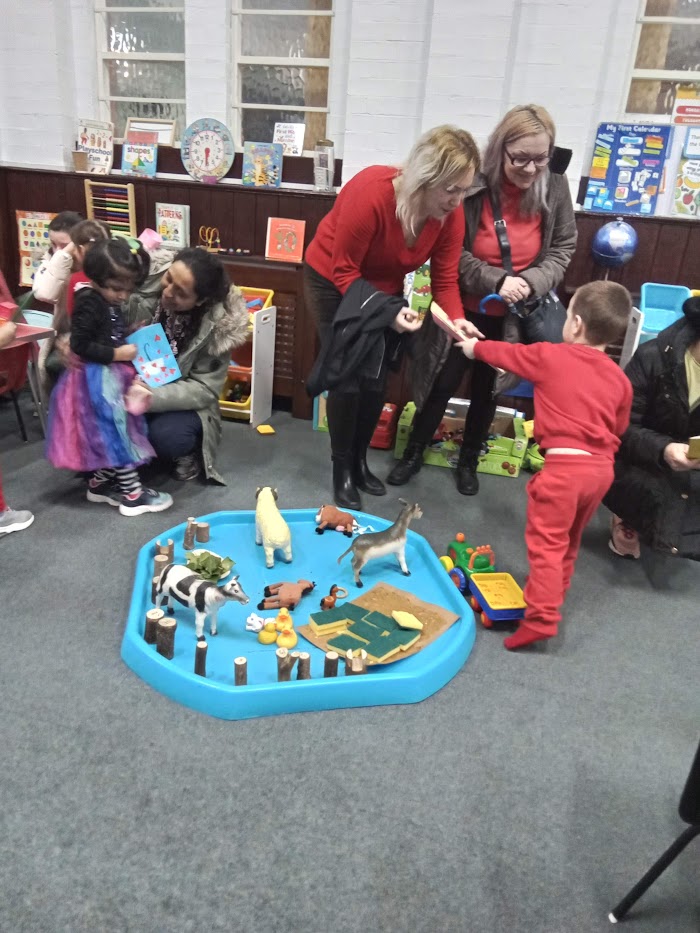 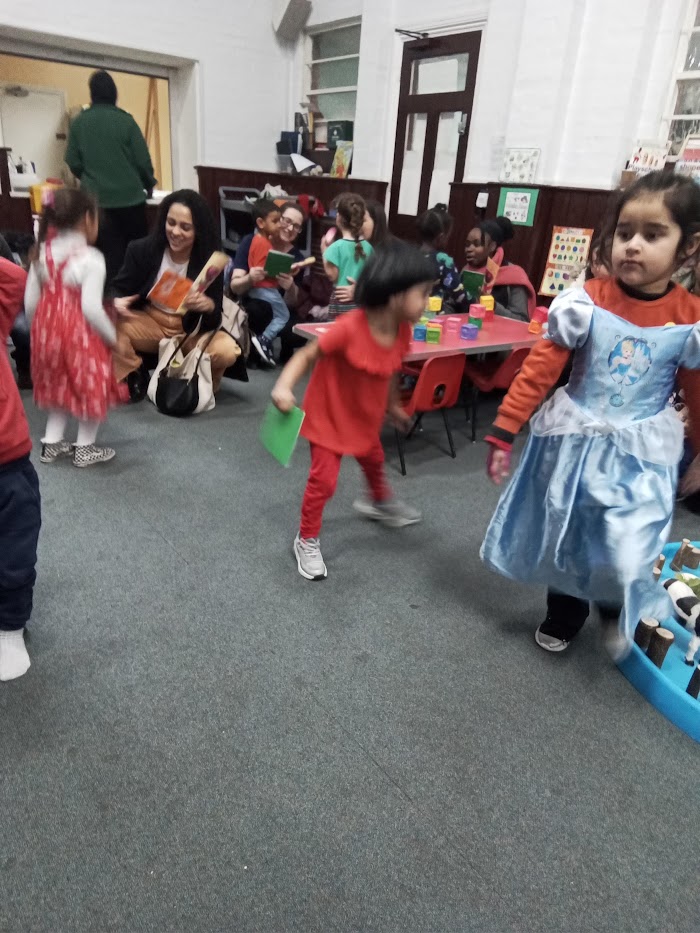 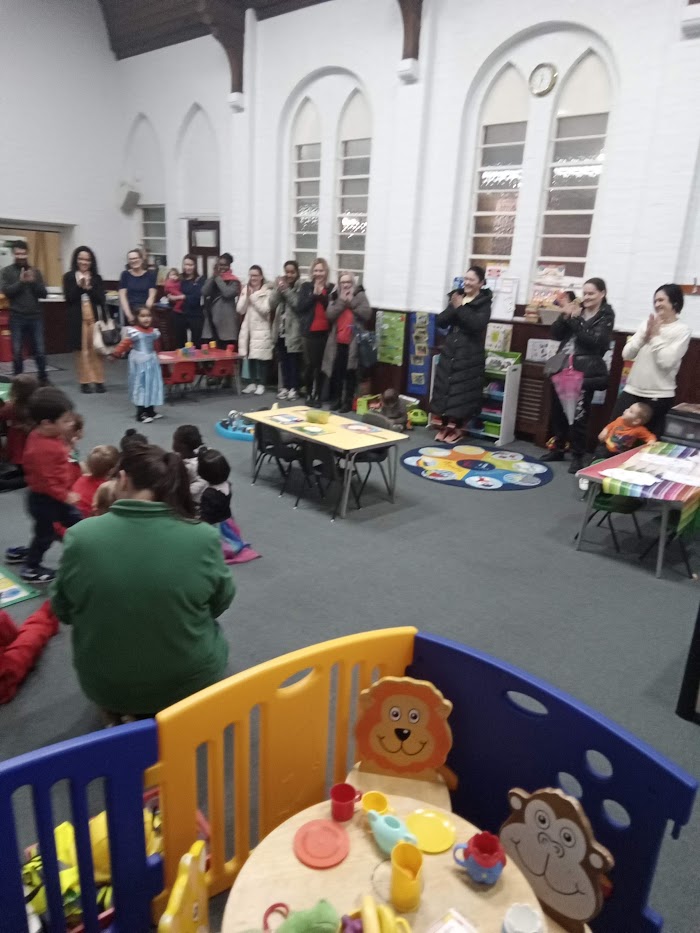 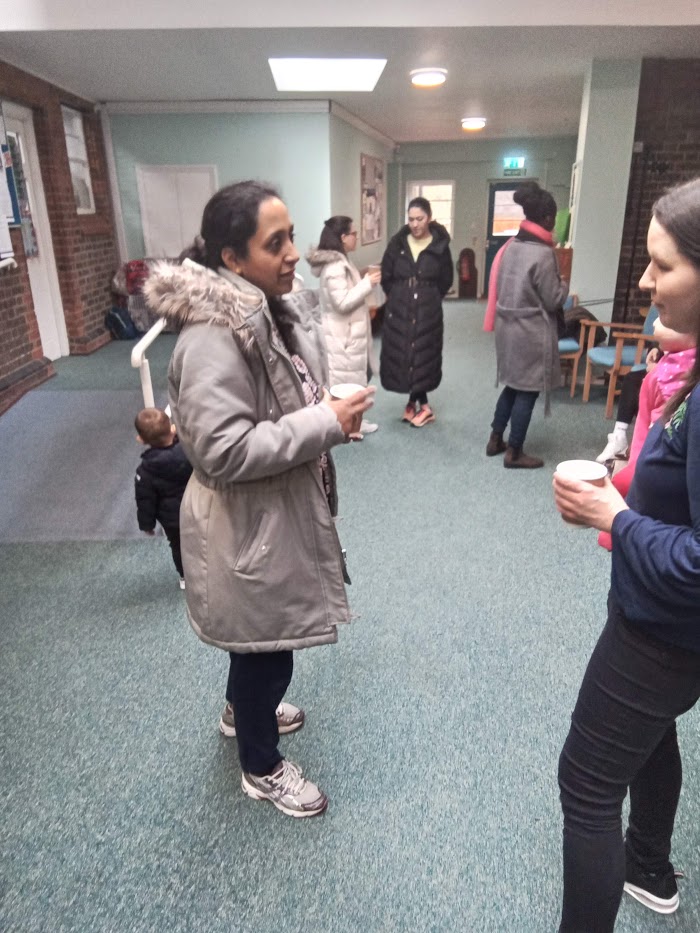 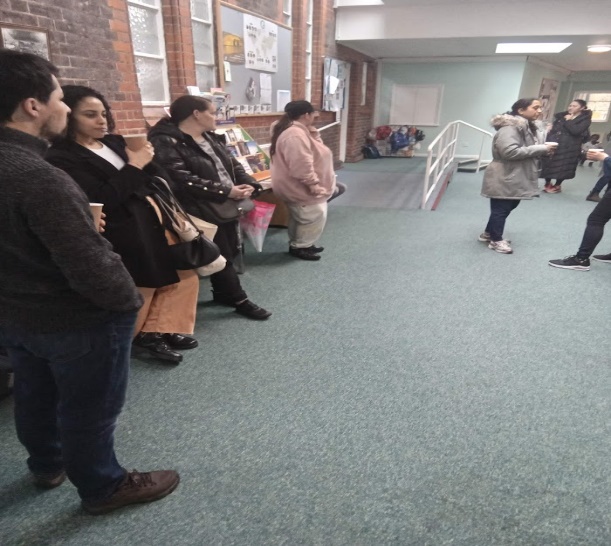 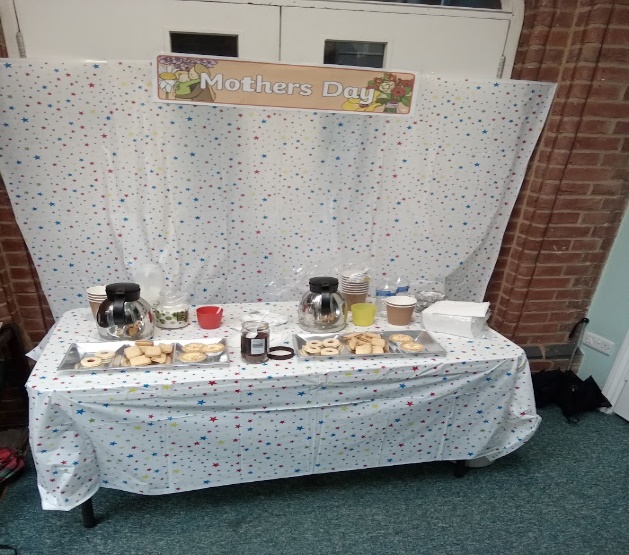 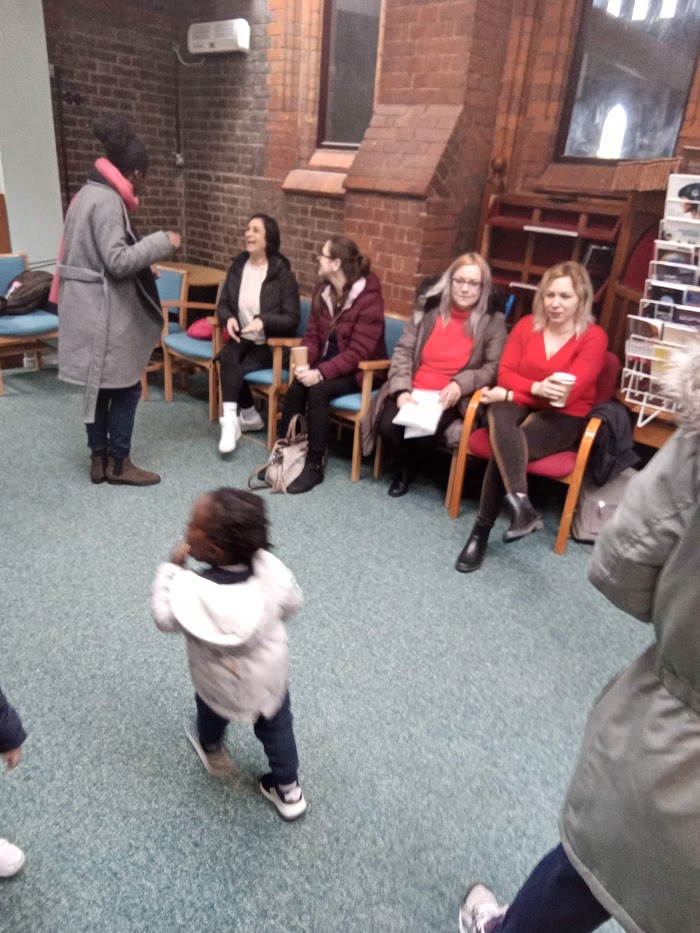 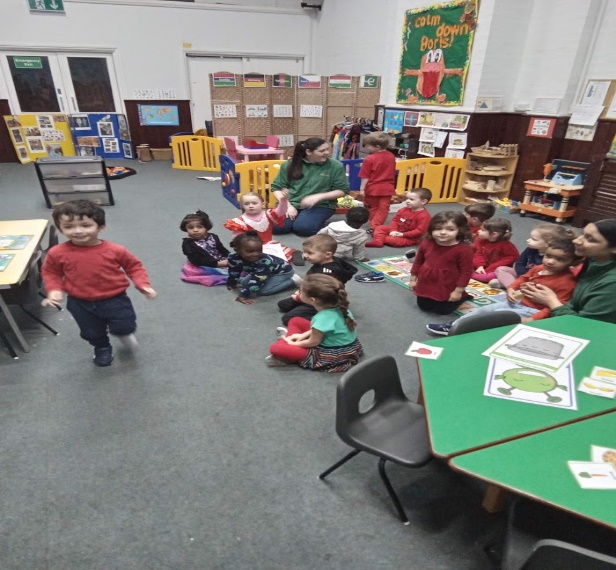 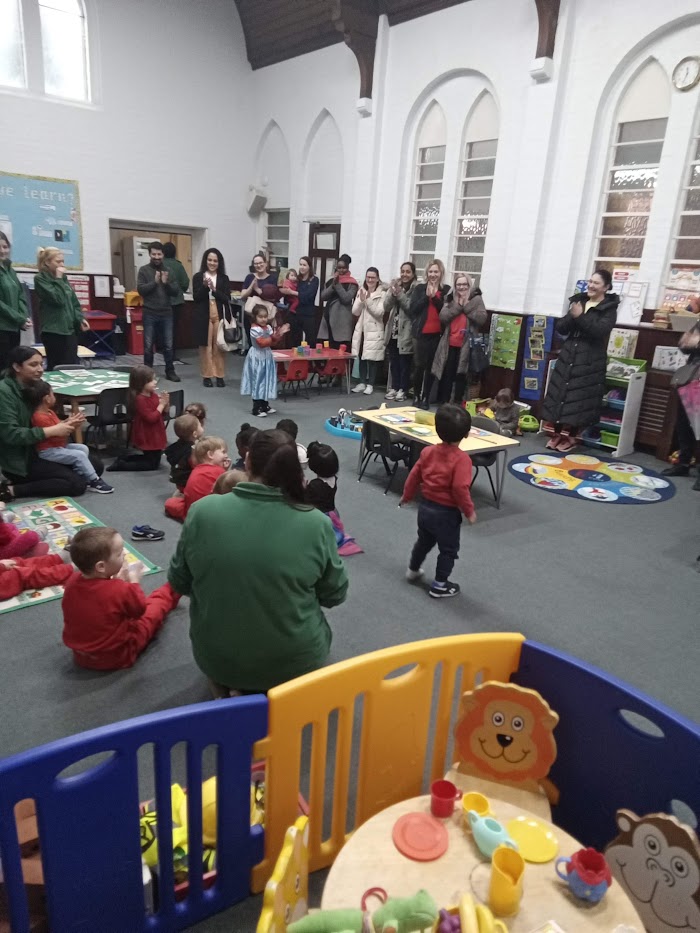 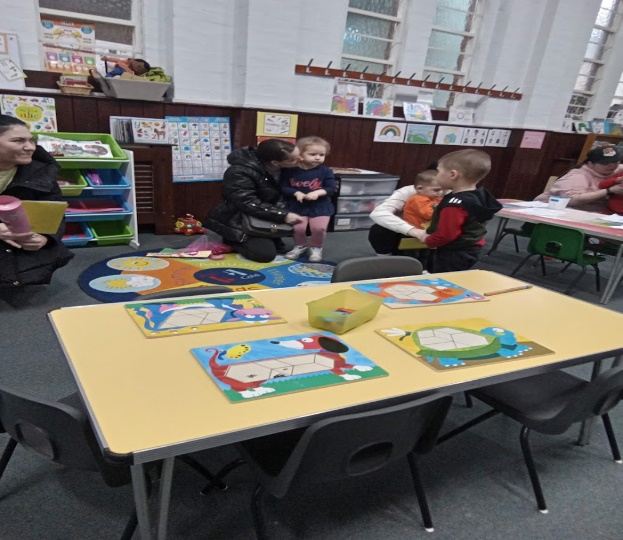 WeekThemesWeek 1PirateWeek 2Numbers and CountingWeek 3Bugs and InsectsWeek 4OppositesWeek 5Deep Blue SeaWeek 6Alphabets